Концепція заявки для участі у оголошенні про реалізацію програм Z4867/FR/INF: «Інноваційні гранти».Назва організації : Контактна особа: ПІБ, посада, адреса, контактний номер телефону та елетронна адреса. ( Підпис уповноваженої особи) 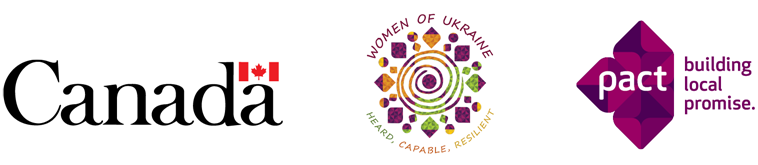 Оголошення про реалізацію програм № Z4867/FR/INF: «Інноваційні Гранти»І. АПЛІКАЦІЙНА ФОРМАІІ. Описова частинаМета проєкту Будь ласка, опишіть мету проєкту. Ситуаційний аналіз (до 1 сторінки)Будь ласка, опишіть обрану проблему та потреби на локальному рівні та Вашу ідею, як вирішити цю проблему; вкажіть основні висновки з попереднього тестування Вашої ідеї. Залучення цільової аудиторії до розробки проєкту (до 0.5 сторінки)Вкажіть, як саме залучалися бенефіціари_ки до розробки цих заходів.Запропоноване вирішення проблеми з використанням підходу клієнто-орієнтованого дизайну (HCD) (до 1 сторінки)Будь ласка, опишіть заходи, які будуть впроваджуватися для досягнення мети, зазначивши в чому полягає інноваційність Вашого проєкту.  Орієнтовний бюджет Будь ласка, вкажіть, на яку суму бюджету, орієнтовно, розрахований проєкт ( у національній валюті)ІІІ. ДодаткиРазом з даною аплікаційною формою надайте в пакеті заявки наступні документи*:Копія Витягу з Єдиного державного реєстру юридичних осіб та фізичних осіб підприємців;Копія Статуту (Положення);* Відсканований файл повинен містити повний документ, а назва файлу має відображати суть документу. Документи, надіслані окремими відсканованими сторінками, чи їх фото не будуть прийматися. Прохання не завантажувати документи на файлообмінні ресурси та не архівувати їх.  Офіційна назва організації:Правовий статус організації:Рік заснування та реєстрації:Юридична адреса:Адреса для листування:Керівник організації (ПІБ та посада):Телефон:E-mail:Web/Facebook сторінка:Кількість працівників:Вкажіть, чи у Вашій організації існують та функціонують наступні стратегічні документи:  Вкажіть, чи у Вашій організації існують та функціонують наступні стратегічні документи:  Стратегічний план:   Так   НіРічний операційний план:   Так   НіПартнером якого хабу є Ваша організація в межах проєкту «Суперсила»?   ГО "Центр "Жіночі перспективи" (Західний хаб)  ВОПО «Джерело надії» (Центральний хаб)  ГО «ВГО «Жіночий консорціум України» (Північний хаб)  ХОГО «Харківський обласний гендерний ресурсний центр» (Східний хаб)   ГО «Громадський центр «Нова генерація» (Південний хаб)Чи Ваша організація належить до держаної структури та/чи політичної партії/сили? ☐ Ні☐ Так Чи брала організація участь у тренінгу з  клієнто-орієнтованого дизайну (HCD), організованому Пактом у травні-червні 2021 р?☐ Ні☐ ТакОпишіть місію, цілі та основну діяльність Вашої організації ( 0,5 сторінки):